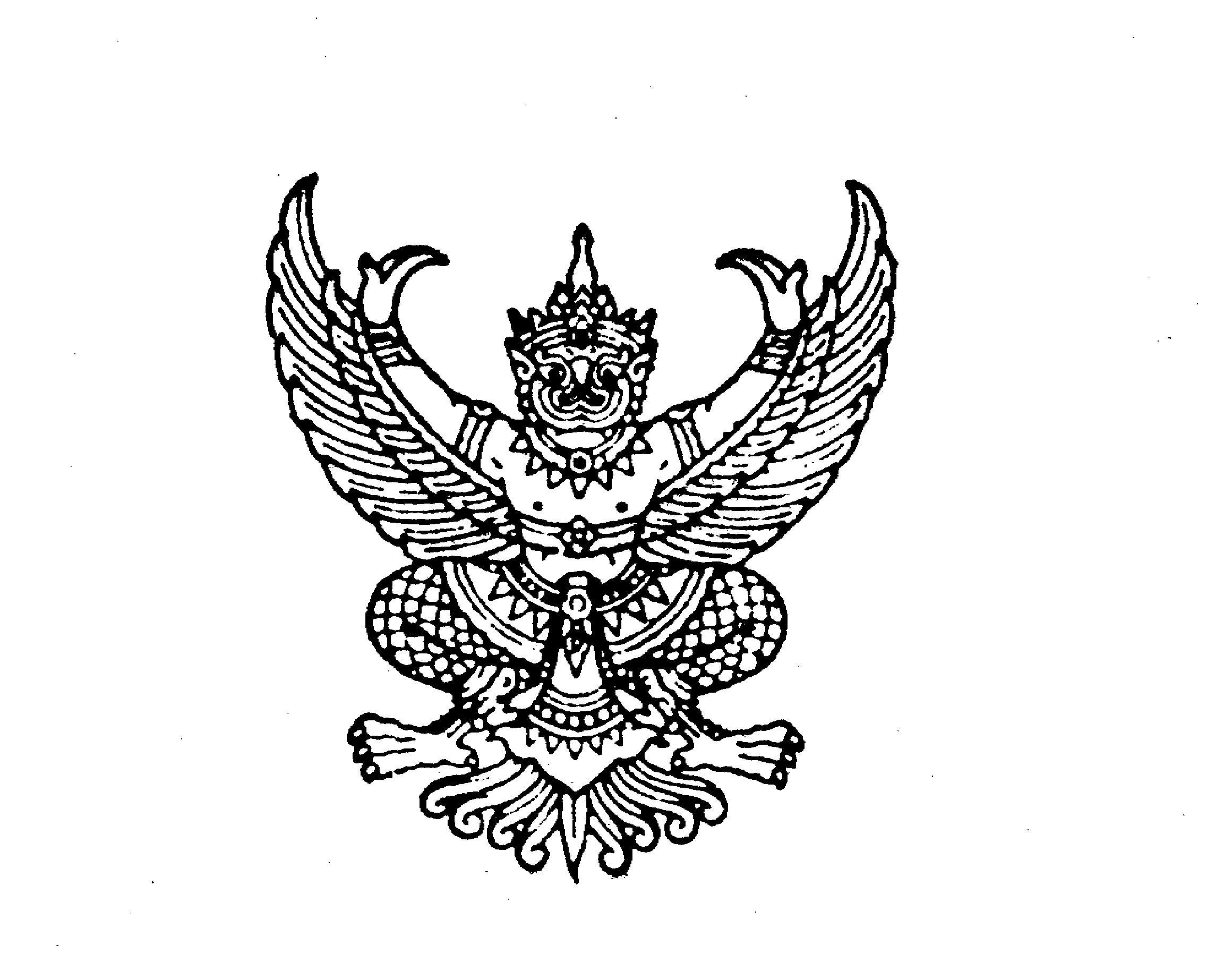 ที่ มท 0809.3/วถึง  สำนักงานส่งเสริมการปกครองท้องถิ่นจังหวัด ทุกจังหวัดด้วยกรมส่งเสริมการปกครองท้องถิ่น ได้ดำเนินการจัดทำโครงการศูนย์บริการข้อมูลบุคลากรท้องถิ่นแห่งชาติ ระยะที่ 2 โดยมีวัตถุประสงค์เพื่อให้กรมส่งเสริมการปกครองท้องถิ่นเป็นศูนย์กลางบริการข้อมูลด้านบุคลากรขององค์กรปกครองส่วนท้องถิ่นที่ทันสมัย รวดเร็ว และถูกต้อง และเพื่อส่งเสริม สนับสนุนองค์กรปกครองส่วนท้องถิ่นให้มีระบบฐานข้อมูลบุคลากรท้องถิ่น และระบบการบริหารงานบุคคล ตามนโยบายรัฐบาล 4.0 โดยได้ดำเนินการพัฒนาระบบฐานข้อมูลและระบบการบริหารงานบุคคล เช่น ระบบทะเบียนประวัติข้าราชการครู (ก.พ.7) ระบบการลา ระบบการประเมินเลื่อนขั้นเงินเดือน ระบบบัตรประจำตัวข้าราชการ  ระบบหนังสือรับรองเงินเดือนหรือบุคคล ระบบสลิปเงินเดือน ระบบสืบค้นกฎหมาย และระบบแชทบอท (Chatbot) เป็นต้น กรมส่งเสริมการปกครองท้องถิ่นพิจารณาแล้วเห็นว่า เพื่อให้การใช้งานระบบต่างๆ การบันทึกข้อมูล และการใช้ประโยชน์ขององค์กรปกครองส่วนท้องถิ่นเป็นไปด้วยความเรียบร้อย จึงขอความร่วมมือจังหวัดดำเนินการ ดังนี้1. ให้สำนักงานส่งเสริมการปกครองท้องถิ่นจังหวัดดำเนินการคัดเลือก นักทรัพยากรบุคคลหรือเจ้าหน้าที่ผู้รับผิดชอบการบันทึกข้อมูลและดูแลระบบศูนย์บริการข้อมูลบุคลากรท้องถิ่นแห่งชาติ
ขององค์กรปกครองส่วนท้องถิ่นที่มีโรงเรียนหรือศูนย์พัฒนาเด็กเล็กในสังกัด เข้าร่วมฝึกอบรมเชิงปฏิบัติการฯ ตามจำนวนที่กำหนด พร้อมกับแจ้งรายชื่อผู้เข้าร่วมให้กับกรมส่งเสริมการปกครองท้องถิ่นทราบ ภายในวันที่ 16 พฤศจิกายน 2561 ตามแบบฟอร์มสิ่งที่ส่งมาพร้อมนี้2. ให้สำนักงานส่งเสริมการปกครองท้องถิ่นจังหวัด แจ้งองค์กรปกครองส่วนท้องถิ่นต้นสังกัดของนักทรัพยากรบุคคลหรือเจ้าหน้าที่ผู้รับผิดชอบการบันทึกข้อมูลและดูแลระบบศูนย์บริการข้อมูลบุคลากรท้องถิ่นแห่งชาติตามข้อ 1 เข้าร่วมโครงการฝึกอบรมเชิงปฏิบัติการระบบศูนย์บริการข้อมูลบุคลากรท้องถิ่นแห่งชาติ ระยะที่ 2 ตามกำหนดรายละเอียดตามสิ่งที่ส่งมาด้วย 3 ณ โรงแรมรอยัล ซิตี้ ถนนบรมราชชนนี กรุงเทพฯ สำหรับค่าใช้จ่ายในการฝึกอบรม กรมส่งเสริมการปกครองท้องถิ่นจะเป็นผู้รับผิดชอบค่าใช้จ่าย
ในระหว่างการฝึกอบรม ประกอบด้วย ค่าที่พัก จำนวน 2 คืน ค่าอาหาร จำนวน 5 มื้อ ค่าอาหารว่างและเครื่องดื่ม จำนวน 5 มื้อ ยกเว้น ค่าใช้จ่ายในการเดินทางไปราชการ ได้แก่ ค่าพาหนะ ค่าเบี้ยเลี้ยง และอื่นๆ ที่จำเป็น
ให้เบิกจ่ายจากต้นสังกัด3. ให้นักทรัพยากรบุคคลหรือเจ้าหน้าที่ผู้รับผิดชอบการบันทึกข้อมูลและดูแลระบบศูนย์บริการข้อมูลบุคลากรท้องถิ่นแห่งชาติ จัดเตรียมข้อมูลในรูปแบบไฟล์เอกสาร (pdf) หรือสำเนาเอกสาร มาในวันเข้ารับการฝึกอบรม ดังนี้3.1 สำเนาแผนอัตรากำลังสามปี โครงสร้างส่วนราชการ จำนวนอัตรากำลังที่มีอยู่จริง และอัตราว่าง3.2 ข้อบัญญัติหรือเทศบัญญัติงบประมาณรายจ่ายประจำปีงบประมาณ พ.ศ. 2561 และ พ.ศ. 25623.3 ทะเบียนประวัติข้าราชการ (ก.พ.7) ของข้าราชการครูและบุคลากรทางการศึกษา ลูกจ้างประจำ และพนักงานจ้าง ในสังกัดโรงเรียนและศูนย์พัฒนาเด็กเล็ก จำนวนทั้งหมดในสังกัด/3.4 ทะเบียน...-2-3.4 ทะเบียนประวัติข้าราชการ (ก.พ.7) ของข้าราชการ/พนักงานส่วนท้องถิ่น ลูกจ้าง และพนักงานจ้าง3.5 ข้อมูลค่าใช้จ่ายด้านบุคลากรตามมาตรา 35 แห่งพระราชบัญญัติระเบียบบริหารงานบุคคลส่วนท้องถิ่น พ.ศ. 2542 ของปีงบประมาณ พ.ศ. 2560 – 25623.6 ข้อมูลผลการเบิกจ่ายเงินประโยชน์ตอบแทนอื่นเป็นกรณีพิเศษ (เงินรางวัลประจำปี) ของปีงบประมาณ พ.ศ. 2559 – 25613.7 บัตรประจำตัวประชาชน (ตัวจริง) 4. ให้สำนักงานส่งเสริมการปกครองท้องถิ่น กลุ่มงานมาตรฐานการบริหารงานบุคคลส่วนท้องถิ่น จัดส่งผู้รับผิดชอบระบบศูนย์บริการข้อมูลบุคลากรท้องถิ่นแห่งชาติ จำนวน 1 คน เข้าร่วมฝึกอบรมเชิงปฏิบัติการ ตามกำหนดการดังกล่าว	ทั้งนี้ เพื่อให้การดำเนินการจัดฝึกอบรมสัมมนาฯ ดังกล่าว เป็นไปด้วยความเรียบร้อย
หรือหากมีปัญหาข้อสงสัยประการใด สามารถติดต่อสอบถามข้อมูลเพิ่มเติมได้ที่ คุณอดิศร สุนทรวิภาต หมายเลขโทรศัพท์ 08 - 9969 – 2533จึงเรียนมาเพื่อโปรดดำเนินการต่อไปกรมส่งเสริมการปกครองท้องถิ่น           พฤศจิกายน 2561สำนักพัฒนาระบบบริหารงานบุคคลส่วนท้องถิ่นส่วนส่งเสริมการบริหารงานบุคคลส่วนท้องถิ่นโทร. ๐ ๒241 9000 ต่อ 3134โทรสาร. ๐ ๒243 8991 